¡Favor ayudarnos! Comparta SU(s) historia(s) de evangelismo en el nuevo libro que estamos creando con CEPI: 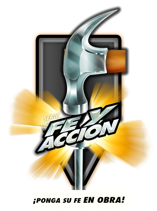 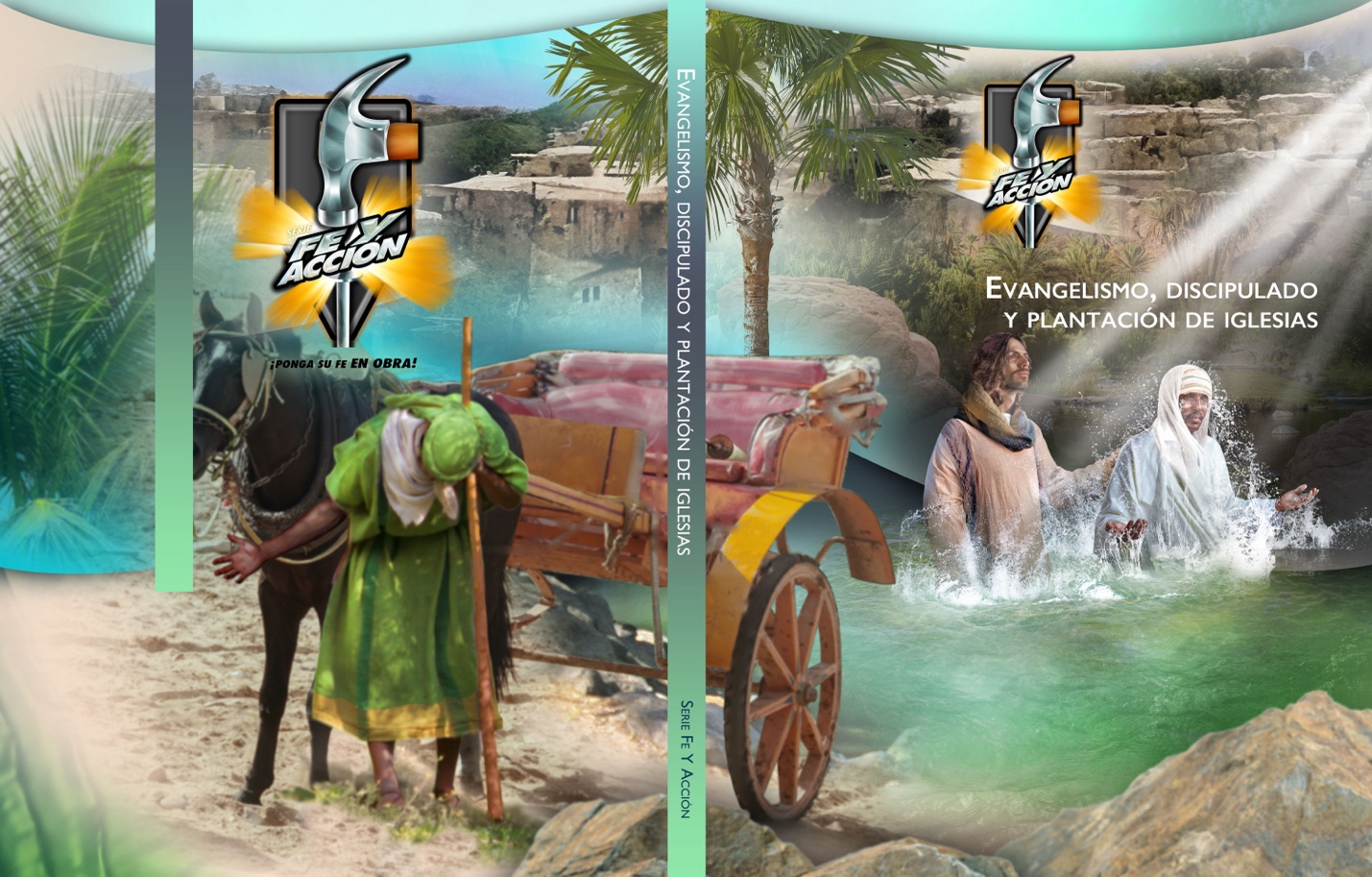 ¡Favor ayudarnos! Comparta SU(s) historia(s) de evangelismo en el nuevo libro que estamos creando con CEPI:Como agradecimiento, pase por nuestra mesa y recibirá un libro de Fe y Acción gratis ($30 al por menor).Escoja CUALQUIERA de estos 7 métodos de evangelismo:Su nombre ____________________________ ___________________________ celular _____________ 
correo electrónico (en letra imprenta clara) _____________________________________________Su foto para poner con su historia en el nuevo libro (Favor adjuntar)7 preguntas que usted debe responder al compartir su historiaPregunta 1: (Título) ¿Cuál es el título de su historia (alrededor de 5 palabras o menos)?Pregunta 2: (Introducción) ¿De qué se trata su historia? Ejemplo: Esta historia trata sobre cómo utilicé el enfoque _________ del evangelismo para conectar a _________ (persona) con Cristo y nuestra nueva iglesia.Pregunta 3: (Meta) ¿Cuál era su meta?Pregunta 4: (Desafíos) ¿A cuáles desafíos se enfrentó?Pregunta 5: (Claves) ¿Cómo le ayudó el Espíritu Santo a tener éxito?Pregunta 6: (Resultado) ¿Cuál es el resultado de esta historia de evangelismo?Pregunta 7: (Pasos de acción) ¿Qué recomendaciones tiene para otras personas que practican el evangelismo?Complete este formulario y envíenos un mensaje de texto, correo electrónico o por escrito a nuestra mesa.Métodos de Evangelismo Ejemplos1. Enfoque directoPedro en Hechos 2. Felipe en Samaria (Hechos 8)Preguntar a un extraño: Supongamos que usted muera hoy y estuviera a las puertas del cielo, y las encontrara cerradas. ¿qué respondería si un ángel le preguntara: "¿Por qué debo abrir las puertas y dejarlo entrar?”?2. Enfoque intelectualPablo en Atenas, razonando con los filósofos sobre el Dios desconocido (Hechos 17)3. Enfoque testimonialComparta su historia sobre cómo se convirtió en un seguidor de Jesús. La mujer de Samaria que se alejó del pozo para hablarles a otros acerca de Jesús (Jn. 4). 4. Acercarse por amistadFelipe descubrió a Jesús, y luego fue a decírselo a su hermano, Natanael (Jn. 1:48).5. Enfoque por invitaciónInvitar a alguien a eventos, tales como: un grupo en casa, una comida, un estudio bíblico, un evento musical, una velada especial para mujeres u hombres; una historia bíblica para niños; un evento para jóvenes; un desayuno para hombres, con un orador especial; un picnic en la iglesia o un juego de pelota; una película cristiana, como Los Elegidos; una venta de comidas en la iglesia. 6. Enfoque de servicioTutoría de estudiantes; limpieza de barrios; comidas, víveres o ropa para personas necesitadas; pintar un aula de la escuela; orar por los enfermos; visitar a los ancianos, leerles la Biblia y tomarse el tiempo para hablar con ellos.7. ¿Otro enfoque?Contactos de Fe y Acción:Celular: 417-619-3538 Correo electrónico: Elizabeth@FaithAndActionSeries.org   Mesa #___Formulario de sitios web para descargar:
7 preguntas para responder al compartir su historia www.SerieFeYAccion.org/CMNwww.FaithAndActionSeries.org/CMN